FruitWritingAnswer the questions below about this subject:What is your favorite fruit?_____________________________________________________________________What is the sweetest fruit?_____________________________________________________________________And what about the sourest?_____________________________________________________________________How often do you buy fruit in your house?_____________________________________________________________________What fruit don’t you eat/buy? Why?_____________________________________________________________________What do you think about fruit abroad? Are they better than in Brazil?_____________________________________________________________________Is there any fruit you have never eaten? Why?_____________________________________________________________________Is there any fruit that you miss eating?_____________________________________________________________________Do you eat fruit in your daily routine? What fruit?_____________________________________________________________________Do your kids/spouse eat fruit easily?_____________________________________________________________________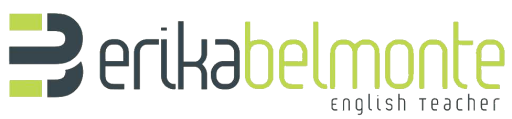 